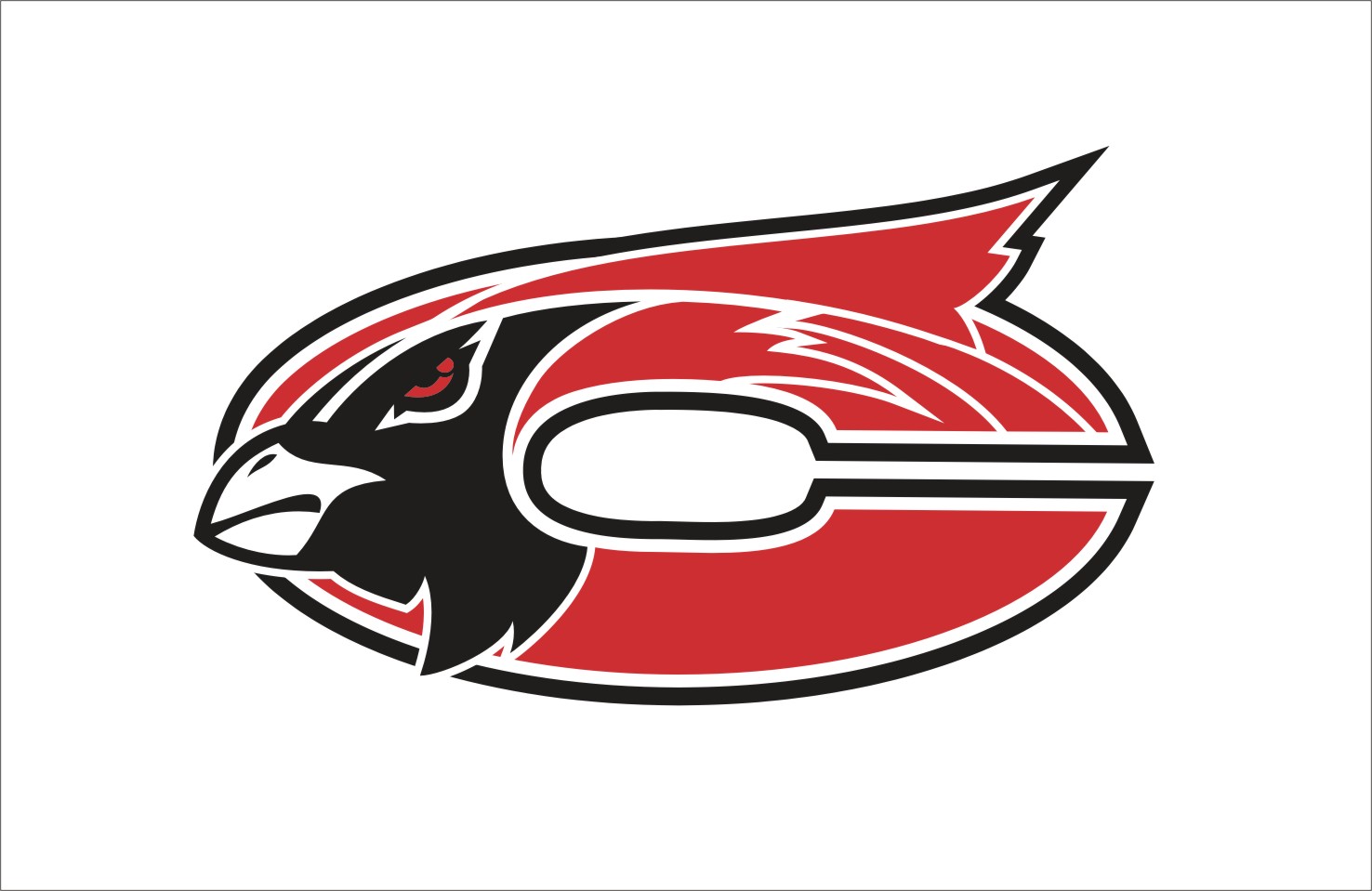 The Faculty and staff of Chadwick R-1 Schools in partnership with parents and the community, will establish high standards of learning and high expectations for achievement while providing comprehensive guidance for success.Subject:Painting/Drawing or Art IIGrade Level:9th-12th Grade: 9th -12th Subject: Painting/Drawing or Art IITime PeriodGLE/MO Standard/Common CoreDescription and Assessments Notes--August: Lines. Art Criticism. August: Lines. Art Criticism. August: Lines. Art Criticism. August: Lines. Art Criticism. AugustGLEs:  1: 3A Strand II: 1AMO Standards: DOK: Level 1Level 2 CC Standards for English/Writing: SL 1,4Contour Line Practice Drawings -Identify and use contour lines to create continuous contour line drawings, blind contour drawings, and weighted contour line drawingsDefine contour line, emphasis, focal point Pre-Project Assessment: Question/AnswerPractice Drawings as class Mid-Project Assessment: Consult with students individually as needed during work time Question/Answer Post-Project Assessment: Finished project Self/Class critique and discussion Rubric- Self/Teacher Assessment AugustGLEs:  1: 3AStrand II: 1AStrand II: 2CMO Standards: DOK: Level 1Level 2Level 3Level 4 CC Standards for English/Writing: SL 1,4Contour Line Animal Portraits -Draw a grid in the correct measurements and use it to draw an animal to proportion -After completing an accurate light line drawing, the portrait will be finished using cross contour lines constructed of implied wrapping using pencil and penPre-Project Assessment: Question/Answer Mid-Project Assessment: Consult with students individually as needed during work time Question/Answer Post-Project Assessment: Finished project Self/Class critique and discussion Rubric- Self/Teacher Assessment August GLEs: Strand II: 2EStrand III: 2AMO Standards: DOK: Level 1Level 2Level 3Level 4 CC Standards for English/Writing: RI 1,2,4, 6,7,8 W 1, 2 ,4SL 1,4Art Criticism -Identify the parts of an art criticism (Describe, Analyze, Interpret, and Judgment)and use them to discuss artwork -Compare and contrast two artworks: describe artwork, analyze the use of elements and principles in the work, Interpret the meaning of the work (subject, theme, symbolism, message communicated), Judge the work from various perspectives: Showing a real or idealized image of life (Imitationalism), Expressing feelings (Emotionalism/ Expressionism), Emphasis on elements and principles (Formalism), Serving a purpose in the society or culture (Functional-ism)-Compare and contrast two artworks on: Time, Place, Artist, Subject matter, Theme, Characteristics, Material/ Technology, Ideas and beliefs of culture, Function of art in culture/societyPre-Project Assessment: Question/AnswerDo examples as class Mid-Project Assessment: Consult with students individually as needed during work time Post-Project Assessment: Finished Written Assignment/RubricDiscussion as classQuestion/Answer AugustGLEs: Varies by month MO Standards: Varies by month DOK: Level 1 Level 2Level 3 Level 4 CC Standards for English/Writing: RI 1,2,4, 6,7,8W 1, 2,4SL 1,4Scholastic Art Magazine Reading/Writing Activities Activities vary by monthPre-Project Assessment: Varies Mid-Project Assessment: Varies Post-Project Assessment: Varies AugustGLEs: Varies by day/month MO Standards: Varies by day/month DOK: Level 1 Level 2Level 3 Level 4CC Standards for English/Writing: RI 1,2,4, 6,7,8W 1, 2,4SL 1,3,4 Daily  Work/Weekly Vocabulary Activities vary by day 3 to 5 new vocabulary word weeklyVocabulary Quiz at end of monthAugust GLEs: Varies by project MO Standards: Varies by project DOK: Level 1 Level 2Level 3Level 4 CC Standards for English/Writing: W1, 2,4SL 1,3,4Class, Individual and Self Critiques Upon Project Completion -Critique method varies with project -Critiques may be verbal or written, group or individual-Critique artwork based on Elements Art and Principles of DesignSeptember: Lines. Shapes. Patterns.Variety. September: Lines. Shapes. Patterns.Variety. September: Lines. Shapes. Patterns.Variety. September: Lines. Shapes. Patterns.Variety. SeptemberGLEs:  I: 3CStrand II: 1AStrand II: 1BStrand II: 1GStrand V: 1AMO Standards: FA 1FA 2FA 5 DOK: Level 1Level 2Level 3Level 4 CC Standards for English/Writing: SL 1,4Implied Line Op Art Define and Recognize Op Art, Contrast Create an Optical Illusion using color contrast and implied lines Use lines and geometric shapes to create illusion Pre-Project Assessment: Question/Answer Class Discussion Mid-Project Assessment: Consult with students individually as needed during work time Post-Project Assessment: Finished ProjectSelf/Class Critique and Discussion Rubric- Self/Teacher Assessment SeptemberGLEs: Strand II: 1BStrand V: 1AMO Standards: FA 2FA 5 DOK: Level 1Level 2 Level 3Level 4 CC Standards for English/Writing: SL 1,4Islamic Geometric Design Create a geometric design using lines and shapesDefine Geometric and Organic Shape and be able to differentiate between the twoUse a ruler to create a precise design influenced by Islamic ArtPre-Project Assessment: Question/Answer Pre-test on shapes Do small example as class Mid-Project Assessment: Consult with students individually as needed during work time Question/Answer Post-Project Assessment: Finished project Question/AnswerSelf/Class Critique and Discussion Rubric- Self/Teacher Assessment SeptemberGLEs:  I: 1A  I: 3A Strand II: 1AStrand II: 1BStrand II: 1DStrand II: 2CStrand II: 2CMO Standards: FA 1 FA 2DOK: Level 1Level 2Level 3Level 4 CC Standards for English/Writing: SL 1,4Mixed Medium Zentangle or Animal Zentangle Create  zentangle using a variety of lines and shapes to create numerous patterns. Use patterns and repetition strategically to create rhythm in zentangleDefine geometric shape, organic shape, pattern, rhythm, repetitionUse a minimum of 3 mediums to complete drawing, careful thought should be put in to make design aesthetically pleasingPre-Project Assessment: Question/Answer Mid-Project Assessment: Consult with students individually as needed during work time Question/Answer Post-Project Assessment: Finished project Self/Class Critique and Discussion Rubric- Self/Teacher Assessment SeptemberGLEs:  I: 1A  I: 3C Strand II: 1B Strand II: 1E Strand III:1AMO Standards: DOK: Level 1Level 2Level 3Level 4 CC Standards for English/Writing: RI 1,2,4,8W 1,2,4,6,7,8,9SL 1,2,4,5,6Keith Haring Project Recognize the artwork of Keith Haring Identify Elements of Art found in Keith Haring’s artworkDevelop a graphic organizer of ideasCreate a set of thumbnail sketchesChoose a social or political issue, take a stance on the issue  and illustrate it in the style of Keith HaringExplain their poster in an oral presentation to the class; must defend and make stance on issue clearPre-Project Assessment: Question/Answer Web chart Mid-Project Assessment: Consult with students individually as needed during work time Question/Answer Post-Project Assessment: Finished project Presentations/Explanations of projects to class Quiz on shapes Self/Class Critique and Discussion Rubric- Self/Teacher AssessmentSeptemberGLEs: Varies by month MO Standards: Varies by month DOK: Level 1 Level 2Level 3 Level 4 CC Standards for English/Writing: RI 1,2,4, 6,7,8W 1, 2,4SL 1,4Scholastic Art Magazine Reading/Writing Activities Activities vary by monthPre-Project Assessment: Varies Mid-Project Assessment: Varies Post-Project Assessment: Varies SeptemberGLEs: Varies by day/month MO Standards: Varies by day/month DOK: Level 1 Level 2Level 3 Level 4CC Standards for English/Writing: RI 1,2,4, 6,7,8W 1, 2,4SL 1,3,4Daily  Work/Weekly Vocabulary Activities vary by day 3 to 5 new vocabulary word weeklyVocabulary Quiz at end of monthSeptemberGLEs: Varies by project MO Standards: Varies by project DOK: Level 1 Level 2Level 3Level 4 CC Standards for English/Writing: W1, 2,4SL 1,3,4Class, Individual and Self Critiques Upon Project Completion -Critique method varies with project -Critiques may be verbal or written, group or individual-Critique artwork based on Elements Art and Principles of DesignOctober:  Space. October:  Space. October:  Space. October:  Space. October GLEs: Strand I: 1A Strand II: 1AStrand II: 1GStrand II: 2BStrand V: 1AMO Standards: FA 1 FA 2FA 5DOK: Level 1Level 2Level 3Level 4 CC Standards for English/Writing: SL 1,4One Point Perspective Drawing Use a variety of shapes and patterns      Create a 1 point perspective drawing using vanishing point, horizon line and converging lines       Define vanishing point, horizon line, converging lines, parallel and perpendicular.       Use ruler to make horizontal, vertical, parallel and perpendicular lines. Use a ruler to create precise anglesPre-Project Assessment: Pre-test on space Question/AnswerDo perspective walk through example as class Mid-Project Assessment: Consult with students individually as needed during work time Question/answer Post-Project Assessment: Finished project Self/Class Critique and Discussion Rubric- Self/Teacher Assessment October GLEs: Strand 1: 1AStrand 1: 3AStrand II: 1GStrand II: 2BMO Standards: FA 1 FA 2 DOK: Level 1 Level 2Level 3Level 4CC Standards for English/Writing: SL 1,4Two Point Perspective Drawing       Create a 2 point perspective drawing using 2 vanishing points, horizon line and converging lines        Define vanishing point, horizon line, converging lines, parallel and perpendicular.        Use ruler to make horizontal, vertical, parallel and perpendicular lines.       Use a ruler to create precise angles.        Correctly decide which vanishing point each line should go to or if it goes to a vanishing point at allPre-Project Assessment: Question/AnswerDo  2 point perspective walk through example as class Mid-Project Assessment: Consult with students individually as needed during work time Question/answer Post-Project Assessment: Finished project Self/Class Critique and Discussion      Rubric- Self/Teacher AssessmentOctober GLEs: Strand 1: 1AStrand II: 1G MO Standards: DOK: Level 1Level 2Level 2Level 4 CC Standards for English/Writing: SL 1,4Three Point Perspective Drawing Create a 2 dimensional box/pipe drawing using 3 point perspective.Use changes in value to create a feeling of space and 3 dimensionalityPre-Project Assessment: Question/AnswerDo 3 point perspective walk through example as class Mid-Project Assessment: Consult with students individually as needed during work time Question/answer Post-Project Assessment: Finished project Self/Class Critique and Discussion Rubric- Self/Teacher Assessment BENCHMARK TEST- Lines, Shapes & SpaceOctoberGLEs: Varies by month MO Standards: Varies by month DOK: Level 1 Level 2Level 3 Level 4 CC Standards for English/Writing: RI 1,2,4, 6,7,8W 1, 2,4SL 1,4Scholastic Art Magazine Reading/Writing Activities Activities vary by monthPre-Project Assessment: Varies Mid-Project Assessment: Varies Post-Project Assessment: Varies OctoberGLEs: Varies by day/month MO Standards: Varies by day/month DOK: Level 1 Level 2Level 3 Level 4CC Standards for English/Writing: RI 1,2,4, 6,7,8W 1, 2,4SL 1,3,4 Daily Bell Work/Weekly Vocabulary Activities vary by day 3 to 5 new vocabulary word weeklyVocabulary Quiz at end of monthOctoberGLEs: Varies by project MO Standards: Varies by project DOK: Level 1 Level 2Level 3Level 4 CC Standards for English/Writing: W1, 2,4SL 1,3,4Class, Individual and Self Critiques Upon Project Completion -Critique method varies with project -Critiques may be verbal or written, group or individual-Critique artwork based on Elements Art and Principles of DesignNovember: Variety of lessons. November: Variety of lessons. November: Variety of lessons. November: Variety of lessons. November GLEs: Strand I: 1AStrand I: 3AStrand II: 1AStrand II: 1BStrand II: 1DStrand II: 2BStrand V: 1AMO Standards: FA 1 FA 2FA 5DOK: Level 1Level 2Level 3Level 4CC Standards for English/Writing: SL 1,4Neo-Pop Realism Ink Pen Drawing Learn about NeoPopRealism ink pen / pattern drawing style and its creator Nadia Russ, see http://neopoprealismblackwhiteink.blogspot.com/. -Develop skills in imaginative drawing - draw from their mind.-Develop skills in drawing the flowing whimsical lines and a variety of patterns.Use contrast of black and white effectively Pre-Project Assessment: Question/AnswerMid-Project Assessment: Consult with students individually as needed during work time Question/Answer Post-Project Assessment:Finished project Self/Class Critique and Discussion Rubric- Self/Teacher Assessment November GLEs: Strand I: 3AStrand II: 1GStrand II: 2AStrand II: 2FMO Standards: FA 1FA 2 DOK: Level 1Level 2 Level 3Level 4 CC Standards for English/Writing: SL 1,4Symmetrical Foreshortening Lesson Create a symmetrical portrait of self using foreshortening techniques to show space. Define balance, symmetry, foreshortening Develop a variety of patterns Pre-Project Assessment: Pre-quiz on balance Question/Answer Mid-Project Assessment: Consult with students individually as needed during work time Question/Answer Post-Project Assessment: Finished project Self/Class Critique and Discussion Rubric- Self/Teacher AssessmentNovemberGLEs: Varies by month MO Standards: Varies by month DOK: Level 1 Level 2Level 3 Level 4 CC Standards for English/Writing: RI 1,2,4, 6,7,8W 1, 2,4SL 1,4Scholastic Art Magazine Reading/Writing Activities Activities vary by monthPre-Project Assessment: Varies Mid-Project Assessment: Varies Post-Project Assessment: Varies NovemberGLEs: Varies by day/month MO Standards: Varies by day/month DOK: Level 1 Level 2Level 3 Level 4CC Standards for English/Writing: RI 1,2,4, 6,7,8W 1, 2,4SL 1,3,4 Daily Bell Work Activities vary by day Pre-Project Assessment: Varies Mid-Project Assessment: Varies Post-Project Assessment: Varies November GLEs: Varies by project MO Standards: Varies by project DOK: Level 1 Level 2Level 3Level 4 CC Standards for English/Writing: W1, 2,4SL 1,3,4Class, Individual and Self Critiques Upon Project Completion -Critique method varies with project -Critiques may be verbal or written, group or individual-Critique artwork based on Elements Art and Principles of DesignDecember: Figure Drawing. Proportion. December: Figure Drawing. Proportion. December: Figure Drawing. Proportion. December: Figure Drawing. Proportion. December GLEs: Strand I: 3A MO Standards: FA 1 DOK: Level 1Level 2Level 4 CC Standards for English/Writing: SL 1,4Figure Drawing Draw the human figure in correct proportion Define proportion. Pre-Project Assessment: Question/AnswerPractice sketches as a class Mid-Project Assessment: Consult with students individually as needed during work time Question/Answer Post-Project Assessment: Finished project Self/Class Critique and Discussion Rubric- Self/Teacher Assessment BENCHMARK- SEMESTER FINAL EXAMDecemberGLEs: Varies by month  MO Standards: Varies by month  DOK: Level 1 Level 2Level 3 Level 4 CC Standards for English/Writing: RI 1,2,4, 6,7,8W 1, 2,4SL 1,4Scholastic Art Magazine Reading/Writing Activities Activities vary by monthPre-Project Assessment: Varies Mid-Project Assessment: Varies Post-Project Assessment: Varies December GLEs: Varies by day/month MO Standards: Varies by day/month DOK: Level 1 Level 2Level 3 Level 4CC Standards for English/Writing: RI 1,2,4, 6,7,8W 1, 2,4SL 1,3,4 Daily Bell Work/Weekly Vocabulary Activities vary by day 3 to 5 new vocabulary word weeklyVocabulary Quiz at end of monthDecember GLEs: Varies by project MO Standards: Varies by project DOK: Level 1 Level 2Level 3Level 4 CC Standards for English/Writing: W1, 2,4SL 1,3,4Class, Individual and Self Critiques Upon Project Completion -Critique method varies with project -Critiques may be verbal or written, group or individual-Critique artwork based on Elements Art and Principles of DesignJanuary: Color Unit. January: Color Unit. January: Color Unit. January: Color Unit. JanuaryGLEs: Strand 1: 1BStrand II: 1EMO Standards: DOK: Level 1 Level 2Level 4CC Standards for English/Writing: SL 1,4Creative Color Wheel Be able to define primary, secondary and intermediate colors as well as name them. Define tint, shade, value and intensity Create a color wheel with the colors in the correct orderCreate a value and intensity scale Develop a unique design for displaying the color spectrum Pre-Project Assessment: Question/Answer Pre-test on color Mid-Project Assessment: Consult with students individually as needed during work time Question/Answer Post-Project Assessment: Finished project Self/Class Critique and Discussion Rubric- Self/Teacher Assessment JanuaryGLEs: Strand 1: 1BStrand 1: 3AStrand II: 1EStrand II: 2FMO Standards: DOK: Level 1Level 2Level 3Level 4 CC Standards for English/Writing: SL 1,4Pop Art Paintings Define proportion, pop art, color scheme, tint and shade Identify examples of pop artCreate a 2 dimensional painting of a series of self-portraits in varying color schemes (Pop art style-students will reference Warhol’s-	Marilyn.) Mix tints and shades Pre-Project Assessment: Question/Answer Idea WebMid-Project Assessment: Consult with students individually as needed during work time Question/Answer Post-Project Assessment: Finished project Self/Class Critique and Discussion Rubric- Self/Teacher Assessment Test on Color Theory JanuaryGLEs: Varies by month MO Standards: Varies by month DOK: Level 1 Level 2Level 3 Level 4 CC Standards for English/Writing: RI 1,2,4, 6,7,8W 1, 2,4SL 1,4Scholastic Art Magazine Reading/Writing Activities Activities vary by monthPre-Project Assessment: Varies Mid-Project Assessment: Varies Post-Project Assessment: Varies JanuaryGLEs: Varies by day/month MO Standards: Varies by day/month DOK: Level 1 Level 2Level 3 Level 4CC Standards for English/Writing: RI 1,2,4, 6,7,8W 1, 2,4SL 1,3,4Daily Bell Work/Weekly Vocabulary Activities vary by day 3 to 5 new vocabulary word weeklyVocabulary Quiz at end of monthJanuaryGLEs: Varies by project MO Standards: Varies by project DOK: Level 1 Level 2Level 3Level 4 CC Standards for English/Writing: W1, 2,4SL 1,3,4Class, Individual and Self Critiques Upon Project Completion -Critique method varies with project -Critiques may be verbal or written, group or individual-Critique artwork based on Elements Art and Principles of DesignFebruary: Abstract Unit. February: Abstract Unit. February: Abstract Unit. February: Abstract Unit. FebruaryGLEs: Strand I: 1BStrand I: 3AStrand II: 1AStrand II: 1BStrand II: 1EStrand II: 2BStrand V: 1AMO Standards: FA 1FA 2 FA 5DOK: Level 1 Level 2Level 4CC Standards for English/Writing: SL 1,4Kandinky Abstract Art-PaintingIdentify works of art by KandinskyCreate an abstract artwork using paint Layer, blend, mix and use paint in a variety of waysPre-Project Assessment: Question/AnswerAbstract vs. realistic chart worksheet Mid-Project Assessment: Question/AnswerConsult with students individually as needed during work time Post-Project Assessment: Finished project Self/Class Critique and Discussion Rubric- Self/Teacher Assessment FebruaryGLEs: Strand I: 1AStrand I: 3A Strand II: 1AStrand II: 1BStrand II: 1EStrand II: 2BStrand V: 1AMO Standards: FA 1 FA 2FA 5DOK: Level 1Level 2Level 3 Level 4 CC Standards for English/Writing: SL 1,4Abstract Oil Pastel Drawing Create an abstract design using oil pastelManipulate oil pastel to fill a space solid, blend colors togetherPre-Project Assessment: Question/AnswerMid-Project Assessment: Consult with students individually as needed during work timeQuestion/Answer Post-Project Assessment: Finished Project Self/Class Critique and Discussion Rubric- Self/Teacher AssessmentWritten Artist Statement February GLEs: Strand 1: 1AStrand 1: 3AStrand II: 1BStrand II: 2AMO Standards: DOK: Level 1 Level 2 Level 3 Level 4 CC Standards for English/Writing: SL 1,4Abstract Formalism Identify the work of Piet MondrianIdentify and describe characteristics associated with Abstract Formalism Create their own Abstract Formalism work based on an object in nature Pre-Project Assessment: Question/Answer Mid-Project Assessment: Consult with students individually as needed during work time Question/Answer Post-Project Assessment: Finished project Self/Class Critique and Discussion Rubric- Self/Teacher AssessmentBENCHMARK TEST- Color Theory, Painting Techniques, Abstract vs. Realism FebruaryGLEs: Varies by month MO Standards: Varies by month DOK: Level 1 Level 2Level 3 Level 4 CC Standards for English/Writing: RI 1,2,4, 6,7,8W 1, 2,4SL 1,4Scholastic Art Magazine Reading/Writing Activities Activities vary by monthPre-Project Assessment: Varies Mid-Project Assessment: Varies Post-Project Assessment: Varies FebruaryGLEs: Varies by day/month MO Standards: Varies by day/month DOK: Level 1 Level 2Level 3 Level 4CC Standards for English/Writing: RI 1,2,4, 6,7,8W 1, 2,4SL 1,3,4 Daily Bell Work/Weekly Vocabulary Activities vary by day 3 to 5 new vocabulary word weeklyVocabulary Quiz at end of monthFebruaryGLEs: Varies by project MO Standards: Varies by project DOK: Level 1 Level 2Level 3Level 4 CC Standards for English/Writing: W1, 2,4SL 1,3,4Class, Individual and Self Critiques Upon Project Completion -Critique method varies with project -Critiques may be verbal or written, group or individual-Critique artwork based on Elements Art and Principles of DesignMarch: Painting. Balance. Scratch art. March: Painting. Balance. Scratch art. March: Painting. Balance. Scratch art. March: Painting. Balance. Scratch art. MarchGLEs: Strand I: 1 B Strand I: 3A MO Standards: FA 1DOK: Level 1 Level 2 Level 4 CC Standards for English/Writing: SL 1,4Watercolor Lesson  Learn and understand a variety of watercolor painting techniques such as wash, graduated wash, etc. Use variety of watercolor techniques to create a paintingPre-Project Assessment: Question/AnswerMid-Project Assessment: Consult with students individually as needed during work timeQuestion/AnswerPost-Project Assessment: Finished projectSelf/Class Critique and Discussion Rubric- Self/Teacher AssessmentWritten Artist StatementMarchGLEs: Strand I: 3AStrand II: 1AStrand II: 1BStrand II: 2AStrand II: 2BStrand V: 1AMO Standards: FA 1 FA 2FA 5DOK: Level 1 Level 2 Level 3 Level 4 CC Standards for English/Writing: SL 1,4Mandala/Symmetrical and Radial  Design Create a Symmetrical/Radial Design in the form of a Mandala(symmetrical and Radial Balance) Identify artwork from India Define symmetry, radial balance, central axis, diameter, radius and circumferenceCreate repetition/patterns with the Elements of Art Pre-Project Assessment: Pre-test on balance Question/Answer Mid-Project Assessment: Consult with students individually as needed during work time Question/AnswerPost-Project Assessment: Finished project Self/Class Critique and Discussion Rubric- Self/Teacher AssessmentWritten Artist Statement MarchGLEs: Strand I: 3CStrand II: 1AStrand II: 1BStrand II: 2BStrand V: 1AMO Standards: FA 1FA 2FA 5DOK: Level 1 Level 2 Level 3Level 4 CC Standards for English/Writing: SL 1,4Day of the Dead Scratch Art Lesson Create a scratch art design using positive and negative spaceIdentify the work of Jose PasadaLearn about the Day of the DeadPre-Project Assessment: Question/Answer Sample Scratch Art PracticeMid-Project Assessment: Consult students individually as needed during work time Question/Answer Post-Project Assessment: Finished project Self/Class Critique and Discussion Rubric- Self/Teacher AssessmentWritten Artist StatementMarchGLEs: Varies by month MO Standards: Varies by month DOK: Level 1 Level 2Level 3 Level 4 CC Standards for English/Writing: RI 1,2,4, 6,7,8W 1, 2,4SL 1,4Scholastic Art Magazine Reading/Writing Activities Activities vary by monthPre-Project Assessment: Varies Mid-Project Assessment: Varies Post-Project Assessment: Varies MarchGLEs: Varies by day/month MO Standards: Varies by day/month DOK: Level 1 Level 2Level 3 Level 4CC Standards for English/Writing: RI 1,2,4, 6,7,8W 1, 2,4SL 1,3,4 Daily Bell Work/Weekly Vocabulary Activities vary by day 3 to 5 new vocabulary word weeklyVocabulary Quiz at end of monthMarchGLEs: Varies by project MO Standards: Varies by project DOK: Level 1 Level 2Level 3Level 4 CC Standards for English/Writing: W1, 2,4SL 1,3,4Class, Individual and Self Critiques Upon Project Completion -Critique method varies with project -Critiques may be verbal or written, group or individual-Critique artwork based on Elements Art and Principles of DesignApril: Computer Art. Tessellations. April: Computer Art. Tessellations. April: Computer Art. Tessellations. April: Computer Art. Tessellations. April GLEs: Strand  1: 1CMO Standards: FA 1 DOK: Level 1Level 2 Level 4 CC Standards for English/Writing: SL 1,4Computer Generated Art Create an artwork using computer generated softwarePre-Project Assessment: Question/Answer Mid-Project Assessment: Consult with students individually as needed during work time Question/AnswerPost-Project Assessment: Self/Class Critique and Discussion Rubric- Self/Teacher AssessmentApril GLEs: Strand II: 2DMO Standards: FA 2 DOK: Level 1 Level 2Level 3 Level 4 CC Standards for English/Writing: SL 1,4TessellationsIdentify and describe the works of MC Escher and other tessellation artists Identify and use elements to create regular rhythm-repeat an element, in a tessellation Pre-Project Assessment: Question/Answer Mid-Project Assessment: Question/Answer Consult with students individually as needed during work timePost-Project Assessment: Finished project Self/Class Critique and Discussion Rubric- Self/Teacher AssessmentWritten Artist StatementAprilGLEs: Varies by month MO Standards: Varies by month DOK: Level 1 Level 2Level 3 Level 4 CC Standards for English/Writing: RI 1,2,4, 6,7,8W 1, 2,4SL 1,4Scholastic Art Magazine Reading/Writing Activities Activities vary by monthPre-Project Assessment: Varies Mid-Project Assessment: Varies Post-Project Assessment: Varies April GLEs: Varies by day/month MO Standards: Varies by day/month DOK: Level 1 Level 2Level 3 Level 4CC Standards for English/Writing: RI 1,2,4, 6,7,8W 1, 2,4SL 1,3,4Daily Bell Work/Weekly Vocabulary Activities vary by day 3 to 5 new vocabulary word weeklyVocabulary Quiz at end of monthAprilGLEs: Varies by project MO Standards: Varies by project DOK: Level 1 Level 2Level 3Level 4 CC Standards for English/Writing: W1, 2,4SL 1,3,4Class, Individual and Self Critiques Upon Project Completion -Critique method varies with project -Critiques may be verbal or written, group or individual-Critique artwork based on Elements Art and Principles of DesignMay: Printmaking. Finish up needed assignments. May: Printmaking. Finish up needed assignments. May: Printmaking. Finish up needed assignments. May: Printmaking. Finish up needed assignments. May GLEs: Stand I: 1DMO Standards: FA 1 DOK: Level 1 Level 2 Level 3 Level 4 CC Standards for English/Writing: SL 1,4Printmaking Use a relief printmaking process to design a printing plateCreate 3 successful printsDefine printmaking terms such as brayer, print, printing plate, edition, etc. Pre-Project Assessment: Question/Answer Mid-Project Assessment: Consult with students individually as needed during work time Question/Answer Post-Project Assessment: Finished project Self/Class Critique and Discussion Rubric- Self/Teacher AssessmentWritten Artist StatementBENCHMARK- FINAL EXAMMayGLEs: Varies by month MO Standards: Varies by month DOK: Level 1 Level 2Level 3 Level 4 CC Standards for English/Writing: RI 1,2,4, 6,7,8W 1, 2,4SL 1,4Scholastic Art Magazine Reading/Writing Activities Activities vary by monthPre-Project Assessment: Varies Mid-Project Assessment: Varies Post-Project Assessment: Varies May GLEs: Varies by day/month MO Standards: Varies by day/month DOK: Level 1 Level 2Level 3 Level 4CC Standards for English/Writing: RI 1,2,4, 6,7,8W 1, 2,4SL 1,3,4Daily Bell Work/Weekly Vocabulary Activities vary by day 3 to 5 new vocabulary word weeklyVocabulary Quiz at end of monthMay GLEs: Varies by project MO Standards: Varies by project DOK: Level 1 Level 2Level 3Level 4 CC Standards for English/Writing: W1, 2,4SL 1,3,4Class, Individual and Self Critiques Upon Project Completion -Critique method varies with project -Critiques may be verbal or written, group or individual-Critique artwork based on Elements Art and Principles of DesignMayFinal Review